9. ГАРАНТИЙНЫЕ ОБЯЗАТЕЛЬСТВА9.1. Гарантийный срок устанавливается 36 мес. с даты поставки при условии соблюдения потребителем требований эксплуатационной документации, транспортирования и хранения.9.2. За неправильную транспортировку, хранение, монтаж и эксплуатацию светильников, предприятие-изготовитель ответственности не несет.9.3. В случае обнаружения неисправности или выхода из строя светильников до истечения гарантийного срока не по вине покупателя, следует обратиться в магазин по месту продажи светильников, в сервисный центр или на предприятие-изготовитель.10. ГАРАНТИЙНЫЙ ТАЛОНГарантийный талон заполняет предприятие-изготовитель.Предприятие-изготовитель: ООО «Ильич»Адрес: 400081 г.Волгоград, Волгоградской обл. Ул. Им. Маршала Рыбалко, д. 14аИзделие разработано и произведено в России.Все права защищены законодательством РФ.              М.П.             (торговой организации)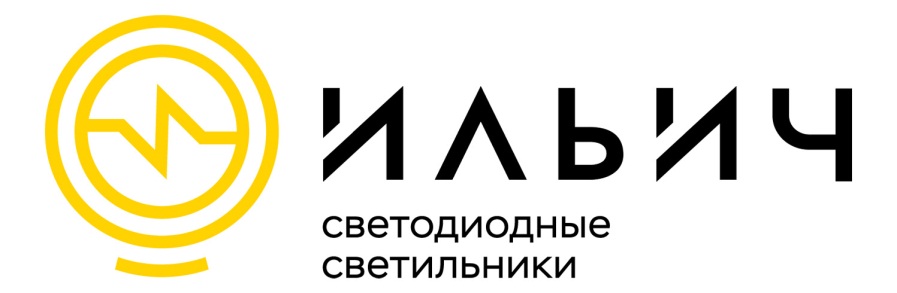 ПАСПОРТСветильники со светодиодными источниками светаСерии OFC1.НАЗНАЧЕНИЕ И ОСНОВНЫЕ СВЕДЕНИЯ1.1 Светильники со светодиодными источниками света,  предназначены для общего освещения общественных и административных зданий и сооружений, торговых залов гипермаркетов, выставочных площадей, складов, промышленных помещений. 1.2 Светильники монтируются на стальных тросах к потолку или устанавливаются непосредственно на потолок или опорную поверхность. 2. ОСНОВНЫЕ ТЕХНИЧЕСКИЕ ХАРАКТЕРИСТИКИ2.1 Технические характеристики светильника*мощность и световой поток могут изменятся в пределах ±10%3. КОМПЛЕКТНОСТЬ3.1 В комплект поставки изделия входит:- светильник…………………………………..5 шт.- паспорт………………………………………..1 экз.- упаковка……………………………………….1 шт.4. ТРЕБОВАНИЯ БЕЗОПАСНОСТИ4.1 Светильники по требованиям безопасности соответствуют  ГОСТ Р МЭК 60598-1-2003 и ГОСТ Р МЭК 60598-2-2-99.4.2 Монтаж, устранение неисправностей, чистку и техническое обслуживание светильников необходимо проводить при отключенной электрической сети.Не допускается эксплуатация светильников с поврежденной изоляцией проводов и мест соединений.4.3 Включение светильников в электрическую сеть с параметрами, отличающимися от указанных в разделе 2 настоящего паспорта, запрещается.5. ПОДГОТОВКА  К  УСТАНОВКЕ,  УСТАНОВКА,  ТЕХНИЧЕСКОЕ  ОБСЛУЖИВАНИЕ 5.1 Распакуйте светильник и убедитесь в его целостности и правильности комплектности.5.2 Установите светильник на потолок или на подвесах в соответствии с прилагаемой схемой крепления. На подвесных светильниках отрегулируйте длину подвесного троса. Присоедините сетевые провода к соответствующим контактным зажимам клеммной колодки светильника: заземляющий провод к контакту заземления , фазный к контакту «L», нулевой к контакту «N». 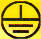 5.3 Допускается установка светильника непосредственно на потолок или опорную поверхность.  Светильник готов к эксплуатации.  Включите питание. 5.4 Чистку от загрязнений производите по мере необходимости мягкой ветошью, смоченной в слабом мыльном растворе.6. СВЕДЕНИЯ ОБ УТИЛИЗАЦИИ6.1 Светильники не содержат дорогостоящих или токсичных материалов и комплектующих деталей, требующих специальной утилизации. Утилизацию светильников проводят обычным способом.7. ПРАВИЛА ХРАНЕНИЯ7.1. Светильники должны храниться в сухих помещениях при отсутствии в воздухе кислотных, щелочных и других вредных примесей.8. СВИДЕТАЛЬСТВО О ПРИЕМКЕ8.1. Светильник соответствует ТУ3461-001-02333481-2016 и признан годным к эксплуатации, сертифицирован на безопасность.Дата выпуска светильника          ___________________________Отметка о приемке ОТК___________________________Дата продажи___________________________Тип светильникаOFC-05-01Потребляемая мощность, Вт*35Световой поток, Лм*3400Тип кривой силы светаДЦветовая температура4000/5000КПульсация светового потока1%Индекс цветопередачи, > Ra80Коэффициент мощности0,9Напряжение питания, В / частота, Гц175-260В/50 ГцКласс электробезопасностиIСтепень защиты от воздействия окружающей среды, IPУХЛ4Климатическое исполнение20Срок службы, часы50 000чЦвет корпусабелыйРассеивательтекстурированныйГабаритные размеры, (ДхШхВ) мм595х595х40Вес, кг2,5кг